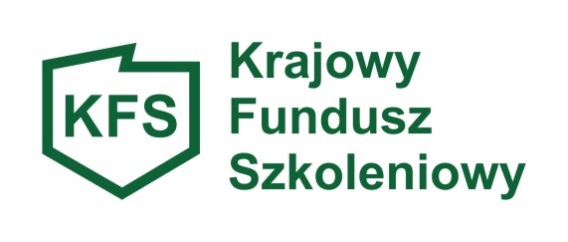 ___________________________(miejscowość, data)_____________________         (pieczęć pracodawcy)Powiatowy Urząd Pracyw Gołdapiul. Żeromskiego 18WNIOSEKo przyznanie środków z rezerwy Krajowego Funduszu Szkoleniowego (KFS) na finansowanie kosztów kształcenia ustawicznegopracowników i pracodawcówPodstawa prawna: itp. 69a i 69b ustawy o promocji zatrudnienia i instytucjach rynku pracy (t.j. Dz. U. z 2018 r. poz. 1265, z późn. zm.),rozporządzenie Ministra Pracy i Polityki Społecznej z dnia 14 maja 2014 r. w sprawie przyznawania środków z Krajowego Funduszu Szkoleniowego (t.j. Dz. U. z 2018 r. poz. 117).UWAGA: Wniosek należy wypełnić czytelnie wpisując treść w każdym punkcie. Jeżeli poszczególne rubryki nie znajdą w konkretnym przypadku zastosowania, należy wpisać „nie dotyczy” lub „-”.  Wszelkie poprawki należy skreślić i zaparafować.DANE PRACODAWCYNazwa pracodawcy ___________________________________________________________________________________________________________________________________Adres siedziby pracodawcy miejscowość _____________________________ul. ______________________________kod pocztowy ________________________ poczta _______________________________ województwo _____________________________________________________________tel. __________________ fax ________________ email ___________________________Miejsce prowadzenia działalności1 _____________________________________________Numer identyfikacyjny REGON ______________________________________________Przeważający rodzaj prowadzonej działalności gospodarczej wg PKD __________________Forma prawna prowadzonej działalności _________________________________________(przedsiębiorstwo państwowe, spółdzielnia, spółka akcyjna, spółka z o.o., spółka cywilna, działalność indywidualna, jedn. budżetowa itp.)Numer identyfikacji podatkowej NIP2 ______________________________________________________________________ Pracodawca powinien posiadać adres siedziby lub miejsca wykonywania działalności   zgodne z właściwością miejscową Powiatowego Urzędu Pracy w Gołdapi2  w przypadku spółki cywilnej, wpisać NIP spółki i każdego ze wspólnikówLiczba zatrudnionych pracowników1 ____________________________________________Czy działalność prowadzona jest w sektorze transportu drogowego: TAK / NIE2 Osoba/osoby uprawniona/e do reprezentacji i podpisania wnioskowanej umowy (zgodnie z dokumentem rejestrowym lub załączonym pełnomocnictwem):imię i nazwisko _________________________________________________________		stanowisko służbowe _____________________________________________________imię i nazwisko _________________________________________________________		stanowisko służbowe _____________________________________________________ Osoba wyznaczona do kontaktu z urzędem:	imię i nazwisko _________________________________________________________	stanowisko _____________________________________________________________	telefon/fax __________________________ e-mail _____________________________Nazwa banku i numer konta bankowego pracodawcy __________________________________________________________________________________________________________Wielkość przedsiębiorcy (właściwe zaznaczyć):	mikro - przedsiębiorstwo zatrudniające mniej niż 10 osób i którego obroty roczne i/lub roczna suma bilansowa nie przekracza 2 mln euro	małe - przedsiębiorstwo zatrudniające mniej niż 50 osób i którego obroty roczne i/lub roczna suma bilansowa nie przekracza 10 mln euro	średnie - przedsiębiorstwo zatrudniające mniej niż 250 osób i którego obroty roczne nie przekraczają 50 mln euro i/lub roczna suma bilansowa nie przekracza 43 mln euro	wnioskodawca nie jest przedsiębiorcą	pozostałe – nie mieszczące się w kategoriach wymienionych powyżej_____________________________________________________________ Pracownik - oznacza to osobę fizyczną zatrudnioną na podstawie umowy o pracę, powołania, wyboru, mianowania lub spółdzielczej umowy o pracę. Pracownikiem jest tylko osoba wykonująca pracę w ramach stosunku pracy. Nie jest pracownikiem osoba, która wykonuje pracę w ramach przepisów prawa cywilnego, np. na podstawie umowy zlecenia, umowy o dzieło czy też innych rodzajów umów cywilnoprawnych.2 niepotrzebne skreślić. Odpowiedź przecząca  występuje w przypadku gdy: -  beneficjent pomocy de minimis w ogóle nie prowadzi działalności gospodarczej w sektorze transportu   
     drogowego, albo-  prowadząc jednocześnie działalność gospodarczą w sektorze transportu drogowego oraz inną działalność gospodarczą, posiada on rozdzielność rachunkową działalności prowadzonej w sektorze transportu drogowego zapobiegającą ewentualnym przypadkom subsydiów krzyżowych, a udzielona pomoc de minimis przeznaczona jest wyłącznie na działalność inną niż działalność w sektorze transportu drogowego.Rozdzielność rachunkowa określonej działalności gospodarczej polega na prowadzeniu odrębnej ewidencji dla tej działalności gospodarczej oraz prawidłowym przypisywaniu przychodów i kosztów na podstawie konsekwentnie stosowanych i mających obiektywne uzasadnienie metod, a także określeniu w dokumentacji, o której mowa w art. 10 ustawy z dnia 29 września 1994 r. o rachunkowości (Dz. U. z 2013 r., poz. 330, z późn. zm.), zasad prowadzenia odrębnej ewidencji oraz metod przypisywania kosztów i przychodów.Informacje dotyczące wydatków i uczestników kształcenia ustawicznego z rezerwy KFSCałkowita wysokość wydatków na działania związane z kształceniem ustawicznym ________________zł (słownie: ________________________________________), w tym: wnioskowana wysokość ze środków rezerwy KFS: ____________________________ zł(słownie: _____________________________________________________________ zł)wysokość wkładu własnego pracodawcy: ____________________________________ zł(słownie: _____________________________________________________________ zł)Uwaga:  przy wyliczaniu wkładu własnego pracodawcy nie należy uwzględnić innych kosztów, które pracodawca poniesie w związku z udziałem pracowników w kształceniu ustawicznym, np. wynagrodzenia za godziny nieobecności w pracy w związku z uczestnictwem w zajęciach, kosztów delegacji w przypadku konieczności dojazdu do miejscowości innej niż miejsce pracy itp. Wnioskowana wysokość środków rezerwy KFS nie może uwzględniać kosztów związanych z dojazdem, wyżywieniem, zakwaterowaniem.Informacje o uczestnikach kształcenia ustawicznegoPlanowane działania w ramach kształcenia ustawicznego pracowników i pracodawców 1  numer  nadany każdemu pracownikowi  na potrzeby złożenia wniosku                                                                          UZASADNIENIE WNIOSKUW celu uzasadnienia odbycia wskazanego rodzaju i tematu kształcenia dla każdego pracownika/pracodawcy należy wypełnić poniższą tabelę.Dane dotyczące realizatora usługi - dla każdej formy kształcenia ustawicznego należy wypełnić odrębną tabelęOŚWIADCZENIA PRACODAWCYOświadczam że:Jestem pracodawcą w rozumieniu przepisów ustawy z dnia 26 czerwca 1974 r. – Kodeks Pracy (Dz. U. z 2018 r. poz. 108).Pracodawca/pracownicy wskazani w niniejszym wniosku przebywają/ nie przebywają* na urlopach macierzyńskich, rodzicielskich, wychowawczych, bezpłatnych.Nie zalegam/zalegam* w dniu złożenia wniosku z wypłacaniem wynagrodzeń pracownikom oraz z opłacaniem należnych składek na ubezpieczenia społeczne, zdrowotne, Fundusz Pracy, Fundusz Gwarantowanych Świadczeń Pracowniczych oraz innych danin publicznych.Nie znajduję / znajduję*się w stanie likwidacji i upadłości.Jestem / nie jestem* beneficjentem pomocy publicznej w rozumieniu ustawy z dnia 30 kwietnia 2004 r. o postepowaniach w sprawach dotyczących pomocy publicznej (Dz.U. z 2018 r. poz. 362). Spełniam / nie spełniam / nie dotyczy*warunki/ów rozporządzenia komisji (UE) Nr 1407/2013 z dnia 18 grudnia 2013 r. w sprawie stosowania art. 107 i 108 Traktatu o funkcjonowaniu Unii Europejskiej do pomocy de minimis (Dz. Urz. UE L 352 z 24.12.2013).  Spełniam /nie spełniam / nie dotyczy*warunki/ów rozporządzenia (UE) Nr 1408/2013 z dnia 18 grudnia 2013 r w sprawie stosowania art. 107 i 108 Traktatu o funkcjonowaniu Unii Europejskiej do pomocy de minimis w sektorze rolnym (Dz. Urz. UE L 352 z 24.12.2013. Spełniam/ nie spełniam / nie dotyczy*warunki Rozporządzenia Komisji (UE) Nr 717/2014 z dnia 27 czerwca 2014 r. w sprawie stosowania art. 107 i 108 Traktatu o funkcjonowaniu Unii Europejskiej do pomocy de minimis w sektorze rybołówstwa i akwakultury (Dz. Urz. UE L 190 z 28.06.2014).Zobowiązuję się do złożenia (w dniu podpisania umowy) dodatkowego oświadczenia o uzyskanej pomocy de minimis, jeżeli w okresie od dnia złożenia wniosku do dnia podpisania umowy z Powiatowym Urzędem Pracy w Gołdapi otrzymam pomoc de minimis.Otrzymałem / nie otrzymałem*  decyzji Komisji Europejskiej o obowiązku zwrotu pomocy uzyskanej w okresie wcześniejszym uznającej pomoc za niezgodną z prawem i wspólnym rynkiem.Otrzymałem / nie otrzymałem*, inną pomoc ze środków publicznych niezależnie od jej formy i źródła pochodzenia, w tym ze środków z budżetu Unii Europejskiej, udzieloną w odniesieniu do tych samych kosztów kwalifikowanych.Zobowiązuję się do niezwłocznego powiadamiania o możliwości przekroczenia granic dopuszczalnej pomocy.Jestem/nie jestem powiązany kapitałowo lub osobowo z podmiotem realizującym formy kształcenia wskazane we Wniosku o przyznanie środków na finansowanie kosztów kształcenia ustawicznego pracowników i pracodawców.Środki z KFS na dofinansowanie kształcenia ustawicznego przekraczają / nie przekraczają* 150% przeciętnego wynagrodzenia w danym roku na jednego uczestnika.Ubiegam się / nie ubiegam się* w innym powiatowym urzędzie pracy o środki KFS na kształcenie ustawiczne osób wymienionych we Wniosku o przyznanie środków na finansowanie kosztów kształcenia ustawicznego pracowników i pracodawców.Zapoznałem się z Zasadami przyznawania środków w ramach Krajowego Funduszu Szkoleniowego w 2018 r. określonymi przez Powiatowy Urząd Pracy w Gołdapi.Świadomy/a  o odpowiedzialności karnej wynikającej z art. 233 § 1 Kodeksu Karnego „Kto składa zeznanie mające służyć za dowód w postępowaniu sądowym lub innym postępowaniu prowadzonym na podstawie ustawy, zeznaje nieprawdę lub zataja prawdę podlega karze pozbawienia wolności do lat 3" oświadczam, że dane zawarte we wniosku są prawdziwe i zgodne ze stanem faktycznym, co potwierdzam własnoręcznym podpisem._______________________________________pieczątka i podpis pracodawcy lub osoby upoważnionejdo reprezentowania pracodawcy* niewłaściwe skreślićW załączeniu przedstawiam __________  załączników1, tj.:Oświadczenie o pomocy de minimis (w przypadku wniosku składanego przez spółkę cywilną – dodatkowo zaświadczenia lub oświadczenie imienne wszystkich wspólników) – Załącznik nr 1 do wniosku.Formularz informacji przedstawianych przy ubieganiu się o pomoc de minimis, tj: załącznik nr 1 do Rozporządzenia Rady Ministrów z dnia 24 października 2014 r. zmieniającego rozporządzenie w sprawie zakresu informacji przedstawianych przez podmiot ubiegający się o pomoc de minimis (Dz. U. z 2014 r. poz. 1543) - w przypadku gdy podmiot ubiega się o pomoc de minimis w sektorze innym niż rolnictwo i rybołówstwo - Załącznik nr 2 do wniosku  (składa pracodawca będący przedsiębiorcą)lubFormularz informacji przedstawianych przez Wnioskodawcę – Załącznik nr 3 do wniosku  (składa pracodawca będący przedsiębiorcą ubiegający się o pomoc w rolnictwie lub rybołówstwie).Klauzula informacyjna RODO - Załącznik nr 4 do wniosku  Kopia dokumentu potwierdzającego oznaczenie formy prawnej prowadzonej działalności – 
w przypadku braku wpisu do Krajowego Rejestru Sądowego lub Centralnej Ewidencji 
i Informacji o Działalności Gospodarczej, np. może to być umowa spółki cywilnej wraz                z ewentualnymi wprowadzonymi do niej zmianami lub statut w przypadku stowarzyszenia, fundacji czy spółdzielni lub inne dokumenty (właściwe np. dla jednostek budżetowych, szkół, przedszkoli) – który będzie stanowił Załącznik nr 5 do wniosku.Program kształcenia ustawicznego zawierający tematykę zajęć i liczbę godzin lub zakres egzaminu dla każdej z wnioskowanych form kształcenia ustawicznego (sporządzony przez organizatora kształcenia) - który będzie stanowił Załącznik nr 6 do wniosku.Wzór dokumentu potwierdzającego kompetencje nabyte przez uczestników, wystawianego przez realizatora usługi kształcenia ustawicznego, o ile nie wynika on z przepisów powszechnie obowiązujących, dla każdej z wnioskowanych form kształcenia ustawicznego (sporządzony przez organizatora kształcenia) - który będzie stanowił Załącznik nr 7 do wniosku.Pełnomocnictwo do reprezentowania Pracodawcy – pełnomocnictwo nie jest wymagane, jeżeli upoważnienie osoby podpisującej wniosek wynika z dokumentu, o którym mowa w załączniku 5._______________________________________             pieczątka i podpis pracodawcy lub osoby upoważnionejdo reprezentowania pracodawcy________________________Podać ilość załączników. Jeżeli Pracodawca nie przedstawia któregoś z dokumentów, to należy dany punkt skreślić.Informacje dla pracodawcyPracodawca zainteresowany uzyskaniem środków z Krajowego Funduszu Szkoleniowego składa wniosek w powiatowym urzędzie pracy właściwym ze względu na siedzibę pracodawcy albo miejsce prowadzenia działalności gospodarczej.W celu właściwego wypełnienia Wniosku należy zapoznać się z Zasadami przyznawania środków w ramach Krajowego Funduszu Szkoleniowego w 2018 r. określonymi przez Powiatowy Urząd Pracy w Gołdapi.Wniosek należy wypełnić czytelnie: komputerowo, maszynowo bądź wyraźnym drukowanym pismem.Środki KFS przyznawane pracodawcom na podstawie umowy stanowią pomoc de minimis.W ramach KFS możliwe jest sfinansowanie kosztów kształcenia ustawicznego pracowników i pracodawcy w wysokości:80% kosztów kształcenia ustawicznego, nie więcej jednak niż do wysokości 150% przeciętnego wynagrodzenia w danym roku na jednego uczestnika, pracodawca pokryje 20% kosztów w ramach wkładu własnego.100% kosztów kształcenia ustawicznego – jeśli należy do grupy mikroprzedsiębiorców, nie więcej jednak niż do wysokości 150% przeciętnego wynagrodzenia w danym roku na jednego uczestnika.Wszelkie wydatki na kształcenie ustawiczne poniesione przez pracodawcę przed złożeniem wniosku i zawarciem umowy nie będą uwzględniane przy rozliczeniach, ponieważ zgodnie z § 7 ust. 3 rozporządzenia MPiPS z dnia 14 maja 2014 r. w sprawie przyznawania środków z Krajowego Funduszu Szkoleniowego (t.j. Dz. U. z 2018 r. poz. 117), umowa może zostać zawarta tylko na działania, które jeszcze się nie rozpoczęły. W przypadku, gdy wniosek pracodawcy jest nieprawidłowo wypełniony, pracodawcy zostanie wyznaczony termin nie krótszy niż 7 i nie dłuższy niż 14 dni do jego poprawienia.Wniosek pozostawia się bez rozpatrzenia w przypadku:niepoprawienia Wniosku we wskazanym terminie,niedołączenia do Wniosku załączników wymaganych zgodnie z § 5 ust. 2 rozporządzenia w sprawie przyznawania środków z Krajowego Funduszu Szkoleniowego.Prawidłowo wypełniony, kompletny i złożony w określonym przez Urząd terminie Wniosek, będzie rozpatrzony najpóźniej w terminie do 30 dni od dnia złożenia lub poprawienia.  Dopuszcza się negocjacje treści wniosku, w szczególności w celu ustalenia ceny usług   
 kształcenia ustawicznego, liczby osób objętych kształceniem ustawicznym, realizatora usługi,   
 programu kształcenia ustawicznego lub zakresu egzaminu, z uwzględnieniem zasady 
 zapewnienia najwyższej jakości usługi oraz zachowania racjonalnego wydatkowania środków  
 publicznych. Pracodawca to jednostka organizacyjna, chociażby nie posiadała osobowości prawnej, a także osoba fizyczna, jeżeli zatrudnia co najmniej jednego pracownika. Nie jest pracodawcą osoba prowadząca działalność gospodarczą niezatrudniająca żadnego pracownika.Beneficjent pomocy – podmiot prowadzący działalność gospodarczą, w tym podmiot prowadzący działalność w zakresie rolnictwa lub rybołówstwa, bez względu na formę organizacyjno-prawną oraz sposób finansowania, który otrzymał pomoc publiczną (ustawa z dnia 30 kwietnia 2004r. o postępowaniu w sprawach dotyczących pomocy publicznej tekst jednolity Dz.U. z 2018 r. poz. 362).Działalność gospodarcza - należy rozumieć działalność gospodarczą, do której mają zastosowanie reguły konkurencji określone w przepisach części trzeciej tytułu VI rozdziału 1 Traktatu ustanawiającego Wspólnotę Europejską (art. 2 pkt 17 ustawy z dnia 30 kwietnia 2004 r. o postępowaniu w sprawach dotyczących pomocy publicznej (Dz. U. z 2004r. Nr 1213 poz. 1291 ze zm.).Definicja „podmiotu prowadzącego działalność gospodarczą” w prawie wspólnotowym obejmuje swym zakresem wszystkie kategorie podmiotów zaangażowanych w działalność gospodarczą, niezależnie od formy prawnej tego podmiotu i źródeł jego finansowania. Nie ma znaczenia, iż są to podmioty nie nastawione na zysk lub wykonujące zadania społecznie użyteczne.WyszczególnienieWyszczególnienieLiczbapracodawcówLiczbapracodawcówLiczbapracownikówLiczbapracownikówWyszczególnienieWyszczególnienierazemw tym kobietyrazemw tym kobietyObjęci wsparciem ogółemObjęci wsparciem ogółemWedług rodzajów działaniaKursy realizowane z inicjatywy pracodawcy lub za jego zgodąWedług rodzajów działaniaStudia podyplomowe realizowane z inicjatywy pracodawcy lub za jego zgodąWedług rodzajów działaniaEgzaminy umożliwiające uzyskanie dokumentów potwierdzających nabycie umiejętności, kwalifikacji lub uprawnień zawodowychWedług rodzajów działaniaBadania lekarskie i psychologiczne wymagane do podjęcia kształcenia lub pracy zawodowej po ukończonym kształceniuWedług rodzajów działaniaUbezpieczenie od następstw nieszczęśliwych wypadków w związku z podjętym kształceniemWedług grup wiekowych15-24 lataWedług grup wiekowych25-34 lataWedług grup wiekowych35-44 lataWedług grup wiekowych45 lat i więcejWedług poziomuwykształceniaGimnazjalne i poniżejWedług poziomuwykształceniaZasadnicze zawodoweWedług poziomuwykształceniaŚrednie ogólnokształcąceWedług poziomuwykształceniaPolicealne i średnie zawodoweWedług poziomuwykształceniaWyższe Według nazwy grupy zawodówSiły zbrojneWedług nazwy grupy zawodówKierownicyWedług nazwy grupy zawodówSpecjaliściWedług nazwy grupy zawodówTechnicy i inny średni personelWedług nazwy grupy zawodówPracownicy biurowiWedług nazwy grupy zawodówPracownicy usług i sprzedawcyWedług nazwy grupy zawodówRolnicy, ogrodnicy, leśnicy, rybacyWedług nazwy grupy zawodówRobotnicy przemysłowi i rzemieślnicyWedług nazwy grupy zawodówOperatorzy i monterzy maszyn i urządzeńWedług nazwy grupy zawodówPracownicy wykonujący prace prosteWedług priorytetów Rady Rynku Pracy wydatkowania środków  rezerwy KFS w 2018Łączna liczba osób, spełniających wymagania określone przynajmniej w jednym z poniższych priorytetów:Według priorytetów Rady Rynku Pracy wydatkowania środków  rezerwy KFS w 2018wsparcie zawodowego kształcenia ustawicznego 
w zidentyfikowanych w powiecie gołdapskim lub województwie warmińsko - mazurskim zawodach deficytowych, zgodnie z Barometrem Zawodów na 2018 rokWedług priorytetów Rady Rynku Pracy wydatkowania środków  rezerwy KFS w 2018Wsparcie kształcenia ustawicznego osób po 45 roku życiaOsoby wykonujące prace w szczególnych warunkach oraz prace o szczególnym charakterzeOsoby wykonujące prace w szczególnych warunkach oraz prace o szczególnym charakterzeOsoby wykonujące prace w szczególnych warunkach oraz prace o szczególnym charakterzeOsoby wykonujące prace w szczególnych warunkach oraz prace o szczególnym charakterzeNazwa działaniaNumer pracownika1/pracodawcaNazwa kierunku kształceniaTermin realizacji(od-do)Realizator  kształcenia ustawicznegoCena usługi kształcenia na jednego uczestnikaCena usługi kształcenia na jednego uczestnikaCena usługi kształcenia na jednego uczestnikaNazwa działaniaNumer pracownika1/pracodawcaNazwa kierunku kształceniaTermin realizacji(od-do)Realizator  kształcenia ustawicznegoCałkowita wysokość wydatkóww złWkład własnypracodawcyw złWnioskowanakwota z KFSw złKursyPracodawca (jeśli wskazany do kształcenia)KursyPracownik1 KursyPracownik1 Studia podyplomowePracodawca (jeśli wskazany do kształcenia)Studia podyplomowePracownik1 Studia podyplomowePracownik1 EgzaminyPracodawca (jeśli wskazany do kształcenia)EgzaminyPracownik 1EgzaminyPracownik1 Badania lekarskie i/lub psychologicznePracodawca (jeśli wskazany do kształcenia)Badania lekarskie i/lub psychologicznePracownik1 Badania lekarskie i/lub psychologicznePracownik1 Ubezpieczenie NNW w związku z podjętym kształceniemPracodawca (jeśli wskazany do kształcenia)Ubezpieczenie NNW w związku z podjętym kształceniemPracownik 1Ubezpieczenie NNW w związku z podjętym kształceniemPracownik 1Razem:Razem:Razem:Razem:Razem:Numer pracownika1/pracodawcaForma zatrudnieniai okres obowiązywania umowy(od - do)ZajmowanestanowiskoUzasadnienie potrzeby odbycia kształcenia ustawicznego, przy uwzględnieniu obecnych lub przyszłych potrzeb pracodawcy oraz priorytetów wydatkowania środków KFSInformacja o planach dalszego zatrudnienia osoby objętej kształceniem ustawicznym finansowanym ze środków KFSPracodawca (jeśli wskazany do kształcenia)Pracownik1 Pracownik 1Pracownik1 Pracownik 1Pracownik1 Pracownik1 Pracownik 1Pracownik1 Pracownik 1Pracownik1 Pracownik 1Nazwa kształcenia ustawicznego(np. nazwa kursu, nazwa egzaminu, kierunek studiów podyplomowych)Nazwa i siedziba realizatorakształcenia ustawicznegoPosiadanie przez realizatora usługi kształcenia ustawicznego certyfikatów jakości oferowanych usług kształcenia ustawicznegoCertyfikat jakości:            posiada               nie posiadaRodzaj certyfikatu:  ………………………………………………..................Certyfikat jakości:            posiada               nie posiadaRodzaj certyfikatu:  ………………………………………………..................Certyfikat jakości:            posiada               nie posiadaRodzaj certyfikatu:  ………………………………………………..................W przypadku kursów - nazwa dokumentu na podstawie którego wybrany realizator ma uprawnienia do prowadzenia pozaszkolnych form kształcenia ustawicznegoMiejsce odbywania kształcenia Liczba godzin kształcenia ustawicznegoCena usługi kształcenia na jednego uczestnika(bez kosztów związanych z przejazdem, zakwaterowaniem i wyżywieniem)Porównanie ceny ww. usługi kształcenia ustawicznego z ceną 2 podobnych usług oferowanych na rynku  (o ile są dostępne)1)Nazwa i siedziba organizatora kształceniaPorównanie ceny ww. usługi kształcenia ustawicznego z ceną 2 podobnych usług oferowanych na rynku  (o ile są dostępne)1)Liczba godzin kształceniaPorównanie ceny ww. usługi kształcenia ustawicznego z ceną 2 podobnych usług oferowanych na rynku  (o ile są dostępne)1)Cena usługi kształcenia na jednego uczestnikaPorównanie ceny ww. usługi kształcenia ustawicznego z ceną 2 podobnych usług oferowanych na rynku  (o ile są dostępne)2)Nazwa i siedziba organizatora kształceniaPorównanie ceny ww. usługi kształcenia ustawicznego z ceną 2 podobnych usług oferowanych na rynku  (o ile są dostępne)2)Liczba godzin kształceniaPorównanie ceny ww. usługi kształcenia ustawicznego z ceną 2 podobnych usług oferowanych na rynku  (o ile są dostępne)2)Cena usługi kształcenia na jednego uczestnikaUzasadnienie wyboru realizatora usługi kształcenia ustawicznego: